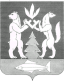 АДМИНИСТРАЦИЯ КРАСНОСЕЛЬКУПСКОГО РАЙОНАРАСПОРЯЖЕНИЕ«26» декабря 2023 г.                                                                          № 680-Рс. КрасноселькупОб утверждении положения о межведомственном координационном совете по патриотическому воспитанию граждан Красноселькупского районаВ целях совершенствования системы патриотического воспитания на территории Красноселькупского района, руководствуясь Уставом муниципального округа Красноселькупский район Ямало-Ненецкого автономного округа:Создать межведомственный координационный совет по патриотическому воспитанию граждан Красноселькупского района.Утвердить:2.1. положение о межведомственном координационном совете по патриотическому воспитанию граждан Красноселькупского района согласно приложению №1;2.2. состав межведомственного координационного состава по патриотическому воспитанию граждан Красноселькупского района согласно приложению №2.3. Признать утратившим силу распоряжение Администрации муниципального образования Красноселькупский район от 01 июня 2017 года № Р-359 «О создании межведомственного координационного совета по патриотическому воспитанию граждан Красноселькупского района».4. Опубликовать настоящее распоряжение в газете «Северный край» и разместить на официальном сайте муниципального округа Красноселькупский район Ямало-Ненецкого автономного округа.5.  Настоящее распоряжение вступает в силу с момента его подписания.Глава Красноселькупского района                                            Ю.В. ФишерПриложение № 1УТВЕРЖДЕНраспоряжением АдминистрацииКрасноселькупского района от «26» декабря 2023 г. № 680-РПОЛОЖЕНИЕо межведомственном координационном советепо патриотическому воспитанию граждан Красноселькупского района1. Межведомственный координационный совет по патриотическому воспитанию граждан Красноселькупского района (далее – координационный совет) является координирующим органом для обеспечения согласованных действий территориальных органов федеральных органов исполнительной власти, надзорных органов, исполнительных органов власти, органов местного самоуправления на территории муниципального округа Красноселькупский район Ямало-Ненецкого автономного округа (далее – Красноселькупского района), общественных организаций и объединений по реализации в Красноселькупском районе комплексной программы «Патриотическое воспитание граждан и допризывная подготовка молодежи в Ямало – Ненецком автономном округе на 2021 – 2024 годы» (далее – комплексная программа).2. Координационный совет в своей деятельности руководствуется Конституцией Российской Федерации, федеральным законодательством, указами Президента Российской Федерации, постановлениями и распоряжениями Правительства Российской Федерации, Правительства Ямало-Ненецкого автономного округа, Губернатора Ямало-Ненецкого автономного округа, нормативными правовыми актами органов местного самоуправления муниципального округа Красноселькупский район изданными по вопросам патриотического воспитания.3. Основными функциями координационного совета являются:3.1. координация деятельности исполнительных органов государственной власти Ямало-Ненецкого автономного округа, территориальных органов федеральных органов, надзорных органов исполнительной власти, исполнительных органов государственной власти Ямало-Ненецкого автономного округа, органов местного самоуправления и общественных организаций, объединений, участвующих в реализации государственной программы, а также мероприятий по патриотическому воспитанию граждан, проводимых в Красноселькупском районе; 3.2. осуществление совместно с территориальными органами федеральных органов исполнительной власти, надзорными органами, исполнительных органов власти, органов местного самоуправлении мер по привлечению общественных объединений и организаций к решению задач патриотического воспитания граждан;3.3. анализ, оценка и прогнозирование состояния патриотического воспитания в районе с учетом тенденций общественного развития;3.4. проведение ежегодного мониторинга эффективности реализации программ патриотического воспитания граждан и оперативное внесение корректив в содержание и формы патриотической работы;3.5. всестороннее методическое обеспечение субъектов патриотического воспитания, содействие по внедрению инновационных методов и форм патриотической работы со всеми категориями граждан;3.6. подготовка и представление в исполнительные органы государственной власти Ямало-Ненецкого автономного округа предложений по уточнению мероприятий патриотической направленности, проводимых в Красноселькупском районе, и сроков их реализации;3.7. осуществление контроля за ходом выполнения решений координационного совета;3.8. подготовка обобщенной информации за год о реализации государственной программы, муниципальной программы, а также о реализации иных мероприятий патриотической направленности, проводимых в Красноселькупском районе, в исполнительные органы государственной власти Ямало-Ненецкого автономного округа;3.9. распространение на территории района положительного опыта работы по патриотическому воспитанию граждан и организация сотрудничества с другими субъектами Российской Федерации в этой сфере;3.10. содействие развитию связей с муниципальными образованиями Ямало-Ненецкого автономного округа, субъектами Российской Федерации, странами Содружества Независимых Государств, их общественными организациями по вопросам интернационального воспитания граждан.4. Для выполнения возложенных функций координационный совет имеет право:4.1. привлекать в установленном порядке специалистов территориальных органов федеральных органов исполнительной власти, надзорных органов, исполнительных органов государственной власти, органов местного самоуправления, учреждений и организаций для участия в работе координационного совета по комплексному анализу проблем патриотического воспитания граждан, обеспечению выполнения принятых им решений;4.2. запрашивать у территориальных органов федеральных органов исполнительной власти, надзорных органов исполнительной власти, исполнительных органов государственной власти, органов местного самоуправления, учреждений и общественных организаций, и объединений информацию по вопросам патриотического воспитания граждан, отнесенным к деятельности координационного совета;4.3. приглашать на свои заседания руководителей и должностных лиц территориальных органов федеральных органов исполнительной власти, надзорных органов исполнительной власти, исполнительных органов государственной власти Ямало-Ненецкого автономного округа, органов местного самоуправления, учреждений и представителей общественных организаций и объединений, заслушивать их отчеты о проводимой работе по патриотическому воспитанию граждан;4.4. создавать с участием заинтересованных территориальных органов федеральных органов исполнительной власти, надзорных органов исполнительной власти рабочие группы для подготовки документов по вопросам патриотического воспитания, проведения экспертиз, научных исследований, материалов по отдельным проблемам патриотического воспитания граждан;4.5. участвовать в рассмотрении вносимых в исполнительные органы государственной власти автономного округа предложений по совершенствованию системы патриотического воспитания в районе и готовить заключения по этим предложениям.5. Состав координационного совета утверждается распоряжением Администрации Красноселькупского района.Председателем координационного совета является Глава Красноселькупского района, заместителем председателя координационного совета – заместитель Главы Администрации Красноселькупского района по социальным вопросам.В состав координационного совета входят представители территориальных органов федеральных органов исполнительной власти, надзорных органов исполнительной власти, общественных организаций, осуществляющих свою деятельность на территории Красноселькупского района, Общественной палаты Красноселькупского района, представители религиозных конфессий, военного комиссариата, Думы Красноселькупского района.6. Заседание координационного совета считается правомочным, если на нем присутствует более половины его членов.7. Заседания координационного совета проводятся по мере необходимости, но не реже одного раза в год. 8. По решению председателя координационного совета допускается проведение заочного заседания координационного совета.9. Решение координационного совета принимается большинством голосов присутствующих на заседании членов координационного совета и оформляется протоколом. Протокол подписывается председателем координационного совета. В случае отсутствия председателя координационного совета его заместитель, по решению председателя координационного совета, имеет право возглавить координационный совет.На основании решений координационного совета могут быть оформлены проекты муниципальных правовых актов.10. Решения координационного совета, принятые в пределах его полномочий, носит рекомендательный характер для территориальных органов федеральных органов исполнительной власти, надзорных органов исполнительной власти, органов местного самоуправления, общественных организаций и объединений, обеспечивающих деятельность по патриотическому воспитанию граждан на территории Красноселькупского района. 11. Организационное обеспечение деятельности координационного совета осуществляет Управление по культуре, молодежной политике и спорту Администрации Красноселькупского района.Приложение № 2УТВЕРЖДЕНраспоряжением АдминистрацииКрасноселькупского района от «26» декабря 2023 г. № 680-РСОСТАВ межведомственного координационного советапо патриотическому воспитанию граждан Красноселькупского районаГлава Красноселькупского района (председатель координационного совета)заместитель Главы Администрации Красноселькупского района по социальным вопросам (заместитель председателя координационного совета)специалист по работе с молодежью муниципального учреждения «Центр молодежных инициатив» (секретарь координационного совета)Члены координационного совета:начальник Управления по культуре, молодежной политики и спорту Администрации Красноселькупского районаначальник Управления образования Администрации Красноселькупского районаначальник Управления по труду и социальной защите населения Администрации Красноселькупского районазаместитель начальника Управления по культуре, молодежной политике и спорту Администрации Красноселькупского районаначальник отдела по делам несовершеннолетних и защите их прав Администрации Красноселькупского районадиректор муниципального бюджетного учреждения «Средства массовой информации Красноселькупского района»представитель Красноселькупского хуторского казачье общество Обско-Полярного отдельского казачьего общества Сибирского войскового казачьего общества (по согласованию)представитель прихода храма местной религиозной организации православный Приход Храма в честь святого мученика Василия Мангазейского (по согласованию)представитель Общественной организации ветеранов (пенсионеров) войны, труда, вооруженных сил и правоохранительных органов (по согласованию)представитель районного отделения Ассоциации «Ямал-потомкам!» (по согласованию)начальник отдела по развитию агропромышленного комплекса и делам коренным малочисленным народам северапредставитель общественной палаты Красноселькупского района (по согласованию) член Молодежного совета при Главе района (по согласованию)представитель Думы Красноселькупского района (по согласованию)